Μάθημα:ΒΙΟΛΟΓΙΑΤάξη: Β’ ΓΥΜΝΑΣΙΟΥΑπό το βιβλίο Βιολογία Α΄ Γυμνασίου (Ε. Μαυρικάκη, Μ. Γκούβρα, Α. Καμπούρη), Βιβλίο Μαθητή, εκδ. ΙΤΥΕ Διόφαντος:Κεφάλαιο 5: Στήριξη και κίνηση Εισαγωγή σελ. 985.1 Η στήριξη και η κίνηση στους μονοκύτταρους οργανισμούς (σελ. 98 – 99)5.2 Η στήριξη στα φυτά (σελ. 99)5.3 Η στήριξη και κίνηση της ζωικούς οργανισμούς (σελ. 99 – 103)5.4 Το μυοσκελετικό σύστημα του ανθρώπου (σελ. 103 – 109)Κεφάλαιο 6: ΑναπαραγωγήΕισαγωγή σελ. 1146.1 Η αναπαραγωγή στους μονοκύτταρους οργανισμούς (σελ. 115)6.2 Η αναπαραγωγή στα φυτά (σελ. 115 – 119)6.3 Η αναπαραγωγή στους ζωικούς οργανισμούς (σελ. 119 – 123)6.4 Η αναπαραγωγή στον άνθρωπο (σελ. 123 – 131)Από το βιβλίο Βιολογία Β΄ -  Γ΄ Γυμνασίου (Ε. Μαυρικάκη, Μ. Γκούβρα, Α. Καμπούρη), Βιβλίο Μαθητή, εκδ. ΙΤΥΕ Διόφαντος:Κεφάλαιο 4: Οι ασθένειες και οι παράγοντες που σχετίζονται με την εμφάνισή τους 4.1 Ομοιόσταση (σελ. 74 – 78)4.2 Ασθένειες (σελ. 78 – 84)Στην εξεταστέα ύλη ΔΕΝ περιλαμβάνονται:τα πλαίσια με τίτλο «Ας σκεφτούμε»τα πλαίσια με τίτλο «Η Βιολογία και… οι άλλες», εκτός από την σελ. 79 που αφορά το AIDS και είναι εντός ύληςτα πλαίσια με τίτλο «Βιολογία και… καθημερινή ζωή»τα πλαίσια με τίτλο «Βιολογία και… άλλη Βιολογία»οι πίνακες Ο διδάξας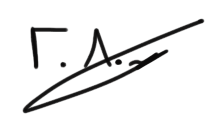  Δρ. Γ. Λεοντακιανάκος